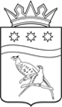   СОВЕТ НАРОДНЫХ ДЕПУТАТОВ БЛАГОВЕЩЕНСКОГО МУНИЦИПАЛЬНОГО ОКРУГА АМУРСКОЙ ОБЛАСТИ(первый созыв)РЕШЕНИЕПринято Советом народных депутатов Благовещенского муниципального округа    26.05.2023 г.Об утверждении Положения о порядке присвоения имен муниципальным учреждениям, улицам, паркам, площадям, установки мемориальных досок и памятных знаков на территории Благовещенского муниципального округаВ соответствии с Федеральным законом от 06.10.2003 № 131-ФЗ «Об общих принципах организации местного самоуправления в Российской Федерации», Совет народных депутатов Благовещенского муниципального округар е ш и л:1. Утвердить Положение о порядке присвоения имен муниципальным учреждениям, улицам, паркам, площадям, установки мемориальных досок и памятных знаков на территории Благовещенского муниципального округа (прилагается).2. Настоящее решение вступает в силу со дня его официального опубликования. Исполняющий обязанности председателя Совета народных депутатов Благовещенского муниципального округа   			             С.А.  ПрасковГлаваБлаговещенского муниципального округа                                           Д.В. Салтыков26.05.2023 г.№  230